Dual Enrollment 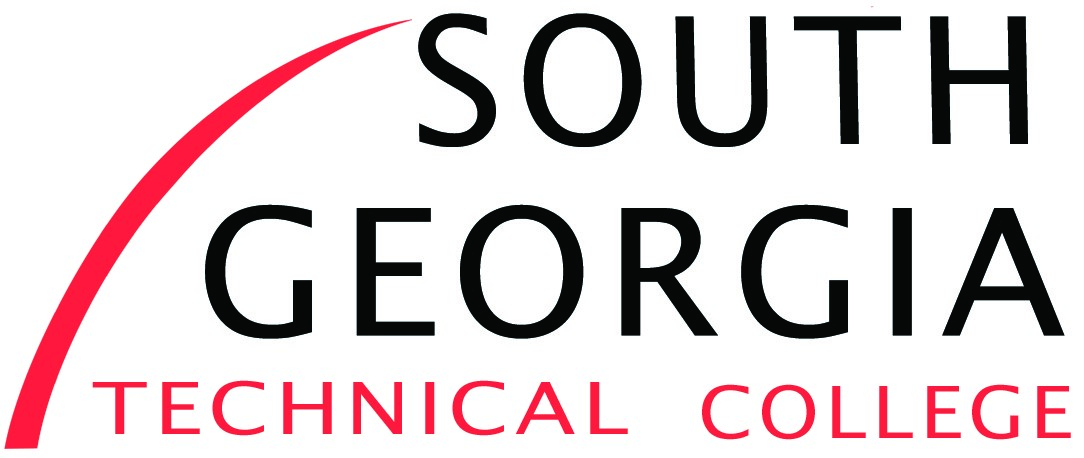 Admission ApplicationI will attend 	Americus Campus _____ Crisp County Center ____ High School Campus _____ 	Online ____YDC Campus _____Social Security Number  __________________________  Program Preference  ____________________________Degree	_____          Diploma	_____        Certificate	_____Email Address __________________________________________________________________________________Name _________________________________________________________________________________________ 	Last 	First 	MiddleMailing Address_________________________________________________________________________________                              Street or Route                     City 	                             State 	                County 	                          Zip CodeTelephone Number (________)  ___________________    Date of Birth  ____________________________________Person to contact in event of an emergency:  ________________________________________________________Emergency Contact Phone Number (_______)  _______________________________________________________Please circle current high school grade level:     9th     10th     11th     12th        GTID Number ____________________Name of High School: ______________________________________________________________________Projected Graduation Year  _________________________________________________________________FOR OFFICE USE ONLYNext Gen ACCUPLACER Date _________________      W______   R______     M_____ 	   A_____ACCUPLACER Test Date _____________________ 	W _____     R _____     M _____     A _____ Compass Test Date 	_____________________ 	W _____     R _____     M _____     A _____Asset Test Date 	_____________________ 	W _____     R _____     M _____     A _____ACT Test Date 	_____________________ 	English _____     Math _____     Reading _____SAT Test Date 	_____________________ 	Critical Reading _____     Math _____Student Type 	New _____       Returning _____       Transfer _____     Semester entered 	_____________________ 	Application Received    _____________________Did your father graduate from college?     Yes _____     No _____     Unknown _____Did your mother graduate from college?     Yes _____     No _____     Unknown _____Are you eligible for the Free or Reduced Lunch Program at your high school?     Yes _____     No _____     Unknown _____ Application fee waived for high school students. Students attending the summer/fall semester immediately following high school graduation will not be charged the application fee. Former Dual Enrollment students who do not enroll in the summer/fall semester immediately following high school graduation will be charged the current application fee.As set forth in its student catalog/handbook, South Georgia Technical College does not discriminate on the basis of race, color, creed, national or ethnic origin, gender, religion, disability,	age, political affiliation or belief, genetic information, veteran status, or citizenship status (except in those special circumstances permitted or mandated by law). The following person(s) has been designated to handle inquiries regarding the non-discrimination policies: Title IX Coordinator, Eulish Kinchens, at 229.931.2249 or ekinchens@southgatech.edu; or Section 504/ADA Coordinator, Jennifer Robinson, at 229.931.2595 or Jennifer.robinson@southgatech.edu. South Georgia Technical College is located at 900 South GA Tech Parkway, Americus, Georgia 31709-8167. The Crisp County Campus is located at 402 North Midway Road, Cordele, Georgia, 31015.STUDENT AND PARENT MEMO OF UNDERSTANDINGI have read and understand the policies and procedures outlined in the Dual Enrollment Handbook.*The dual enrollment handbook can be found on the SGTC dual enrollment website. I also understand that failure to adhere to these rules and regulations and/or failure of a class may impact the student’s high school graduation or continuation in the Dual Enrollment program.I further understand that South Georgia Technical College (SGTC) is not responsible for any accident or injury which may occur in route to and from SGTC or while on the SGTC campus.SGTC is hereby authorized to release the participating student’s records to the parent/guardian and to the home high school. I understand that my social security number, grades, tuition, fees, work ethic grades, and other like information are included in my permanent record at SGTC. SGTC is also hereby authorized to use the participating student’s name, photographic likeness, and quotes for promotional, advertising, recruitment, trade, and any other lawful purpose. By my signature, I agree to these terms and agree that I/my child may participate in the Dual Enrollment program at SGTC.Student Signature ___________________________________________________     Date ___________________Parent Signature ___________________________________________________       Date ______________________Pursuant to O.C.G.A. 16-10-20, it is a felony to make a false statement on any state document. In addition, making a false statement on this application may result in your dismissal from the college.The information in the following section is optional and is not used in determining eligibility for admission. This data is used only in the preparation of statistical reports. Sex:     Male _____     Female _____          Ethnicity: Are you of Hispanic or Latino origin?     Yes _____     No _____Choose one or more of the following five racial groups: Race:     American Indian or Alaskan Native _____     Asian _____     Black or African American _____ Native	Hawaiian	or	Other	Pacific	Islander	_____					White	_____